                                                               Istituto Comprensivo di Barzanò 				SEDE: Via Leonardo da Vinci, 22 – 23891 Barzanò (Lecco) C.F. 85001820134-  Cod. Min. LCIC80800X Tel. 039.955044 / 039.9272537 - Fax 039.9287473                                                                                                          e-mail: lcic80800x@istruzione.it– sito web :www.icsbarzano.gov.it Circ. n° 82							                                Barzanò, 22/02/2019                                                                                                                                                                                                                                                                                                         A tutti i genitori della                                                                                                             Scuola  Secondaria di 1° grado  Si comunica che nel mese di marzo, come da calendario qui sotto riportato, sono convocati i Consigli di Classe aperti ai genitori, con il seguente ordine del giorno: Presentazione situazione generale della classe; Proposte per cambi libri di testo; Varie ed eventuali. Calendario MARTEDÍ  12  MARZO  					      VENERDÌ   15 MARZO  LUNEDÌ 18 MARZO				                   MARTEDÌ 19 MARZO  Si ricorda che dall’8 al 15 aprile (con eventuali recuperi il 16 e 17) si terranno le prove INVALSI, requisito per l’ammissione all’esame dei Ragazzi di Terza                                                                                 		Il Dirigente Scolastico           Dott.ssa  Roberta RizziniORACLASSIORACLASSI14,30 – 15,301 ASolo docenti14,30 – 15,301 D15,30 – 15,451 AConsiglio aperto ai genitori15,30 – 15,451 D15,45 – 16,452 ASolo docenti15,45 – 16,453 D16,45 – 17,002 AConsiglio aperto ai genitori16,45 – 17,003 D17,00 – 18,003 ASolo docenti18,00 – 18,153 AConsiglio aperto ai genitoriORACLASSIORACLASSI14,30 – 15,301 BSolo docenti14,30 – 15,301 C15,30 – 15,451 BConsiglio aperto ai genitori15,30 – 15,451 C15,45 – 16,452 BSolo docenti15,45 – 16,452 C16,45 – 17,002 BConsiglio aperto ai genitori16,45 – 17,002 C17,00 – 18,003 BSolo docenti17,00 – 18,003 C18,00 – 18,153 BConsiglio aperto ai genitori18,00 – 18,153 C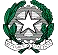 